§206.  Recording by compulsionA person having an interest in real estate of which any prior grantee has an unrecorded deed or other evidence of title may give the latter personal notice in writing to have the same recorded. If he neglects to have it so recorded for 30 days, the Superior Court, on complaint, may cause said grantee or his heirs to be brought before it for examination and, unless sufficient cause is shown for such neglect, may order such deed or other evidence of title to be recorded, and the cost paid by the defendant, together with the legal fees of the register for recording such deed or other evidence of title.The State of Maine claims a copyright in its codified statutes. If you intend to republish this material, we require that you include the following disclaimer in your publication:All copyrights and other rights to statutory text are reserved by the State of Maine. The text included in this publication reflects changes made through the First Regular and First Special Session of the 131st Maine Legislature and is current through November 1. 2023
                    . The text is subject to change without notice. It is a version that has not been officially certified by the Secretary of State. Refer to the Maine Revised Statutes Annotated and supplements for certified text.
                The Office of the Revisor of Statutes also requests that you send us one copy of any statutory publication you may produce. Our goal is not to restrict publishing activity, but to keep track of who is publishing what, to identify any needless duplication and to preserve the State's copyright rights.PLEASE NOTE: The Revisor's Office cannot perform research for or provide legal advice or interpretation of Maine law to the public. If you need legal assistance, please contact a qualified attorney.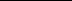 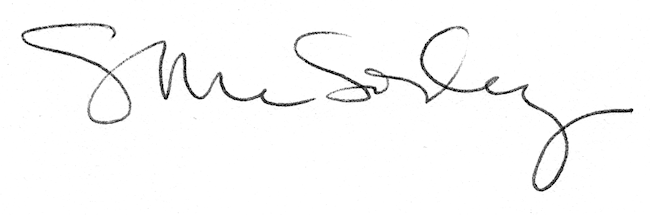 